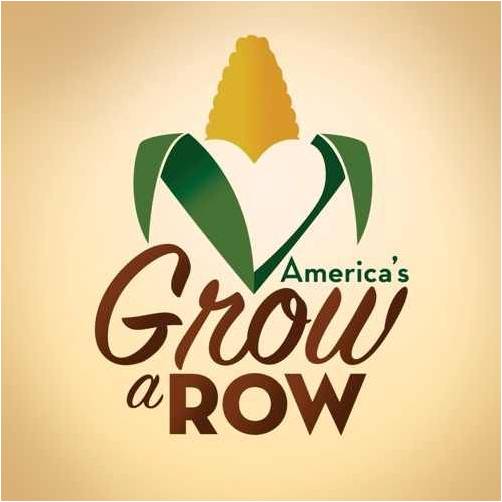 CONTACT NAME:CONTACT EMAIL:CONTACT CELL PHONE:GIRL SCOUTS or BOY SCOUTS:TROOP/DEN/PACK #:LEADER NAME:AGE and GRADE OF KIDS PARTICIPATING:APPROX. NUMBER OF KIDS PARTICIPATING:APPROX. NUMBER OF ADULTS PARTICIPATING:NUMBER OF PATCHES NEEDED:HOW HAVE YOU BEEN INVOLVED WITH AGAR IN THE PAST?ANY ISSUES or CONCERNS?